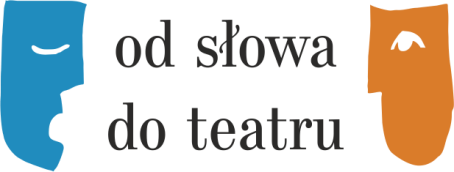 KARTA ZGŁOSZENIA                             stacjonarne weekendowe warsztaty teatralne                                         Wierzchosławice, 23-25 czerwca 2023 r.           ODBIORCA          Potwierdzam udział w warsztatach teatralnych i informuję, że kwota w wysokości 450,00 zł (słownie: czterysta pięćdziesiąt zł 00/100)          zostanie przekazana na konto MCK SOKÓŁ. Upoważniam MCK SOKÓŁ w Nowy Sączu do wystawienia faktury bez naszego podpisu.__________________________________							__________________________________                           /miejscowość, data/							                                /podpis uczestnika/OŚWIADCZENIA!Oświadczam, iż zapoznałem/am się z informacją o przetwarzaniu danych osobowych przez administratora, tj. MCK SOKÓŁ w Nowym Sączu, która znajduje się w siedzibie MCK SOKÓŁ oraz na stronie Internetowej pod adresem http://mcksokol.pl/ochrona-danych-osobowych i jest ona dla mnie w pełni zrozumiała.Moje dane osobowe podaje w celu zgłoszenia swojego udziału w warsztatach teatralnych od słowa do teatru. _____________________________ data i czytelny podpis uczestnikaPrzenoszę nieodpłatnie na MCK SOKÓŁ w Nowym Sączu zezwolenie na rozpowszechnianie swojego wizerunku utrwalonego za pomocą wszelkich technik fotograficznych i nagraniowych w związku z udziałem w warsztatach teatralnych od słowa do teatru.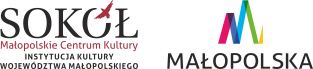 _____________________________data i czytelny podpis
              uczestnikaIMIĘIMIĘIMIĘNAZWISKOdata i miejsce urodzenia /dane do zaświadczeń/:data i miejsce urodzenia /dane do zaświadczeń/:data i miejsce urodzenia /dane do zaświadczeń/:adres do korespondencji:e-mail:e-mail:e-mail:telefon kontaktowy:INSTYTUCJA DELEGUJĄCA:INSTYTUCJA DELEGUJĄCA:INSTYTUCJA DELEGUJĄCA:INSTYTUCJA DELEGUJĄCA:gmina:gmina:gmina:powiat:DANE DO FAKTURY :
NABYWCADANE DO FAKTURY :
NABYWCADANE DO FAKTURY :
NABYWCADANE DO FAKTURY :
NABYWCAkodmiejscowośćmiejscowośćulicanrnrNIP NIP kodmiejscowośćulicanr